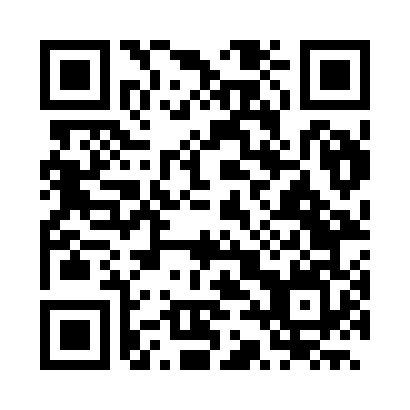 Prayer times for Antonio Joao, BrazilWed 1 May 2024 - Fri 31 May 2024High Latitude Method: NonePrayer Calculation Method: Muslim World LeagueAsar Calculation Method: ShafiPrayer times provided by https://www.salahtimes.comDateDayFajrSunriseDhuhrAsrMaghribIsha1Wed4:476:0311:412:555:196:302Thu4:476:0311:412:545:186:303Fri4:476:0311:412:545:176:294Sat4:476:0411:402:535:176:295Sun4:486:0411:402:535:166:286Mon4:486:0511:402:525:166:287Tue4:486:0511:402:525:156:278Wed4:496:0611:402:525:156:279Thu4:496:0611:402:515:146:2710Fri4:496:0611:402:515:146:2611Sat4:506:0711:402:515:136:2612Sun4:506:0711:402:505:136:2613Mon4:506:0811:402:505:126:2514Tue4:516:0811:402:505:126:2515Wed4:516:0911:402:495:116:2516Thu4:516:0911:402:495:116:2417Fri4:526:0911:402:495:116:2418Sat4:526:1011:402:485:106:2419Sun4:526:1011:402:485:106:2420Mon4:536:1111:402:485:106:2321Tue4:536:1111:402:485:096:2322Wed4:536:1211:402:485:096:2323Thu4:546:1211:412:475:096:2324Fri4:546:1311:412:475:096:2325Sat4:546:1311:412:475:086:2226Sun4:556:1311:412:475:086:2227Mon4:556:1411:412:475:086:2228Tue4:556:1411:412:475:086:2229Wed4:566:1511:412:475:086:2230Thu4:566:1511:412:475:086:2231Fri4:566:1611:422:465:076:22